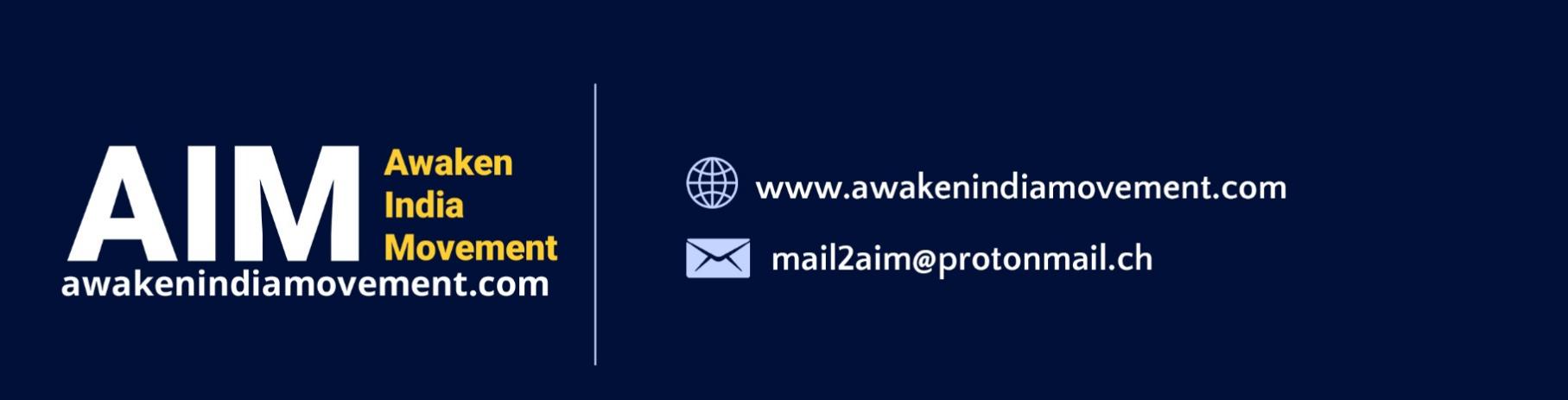 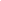 To, 
Shri Dinkar Temkar,
Education Director,
Maharashtra State board of Secondary and Higher Secondary Education

Subject: Issuing Fresh Orders/Clarificatory Orders which refrain from forcible vaccination of children especially from standards 10th and 12th before they appear for their board exams.

Respected Sir,

We are in receipt of your order dated 28th January 2022 compelling various District Education Officers in the State of Maharashtra and Mumbai as well as Regional Deputy Directors, to vaccinate children especially from standards 10th and 12th before they appear for their board exams. In this regard we would like you to consider the following points and make an informed decision:-Senior Journalist of Dainik Deshonnati Shri Prakash Pohareji spoke with you a few days back where you assured that you would issue a clarification regarding forcible vaccinations of children. The schools might misconstrue this order that without vaccination a child would not be able to appear for his/her 10th or 12th examination.In this regard we at Awaken India Movement have issued a Letter of Liability for School Principals, Administrators and other Authorities, forcing children to take experimental corona vaccines and thereby putting their life in danger. [Annexure 1]The Indian Bar Association has also issued a document duly signedby Adv. Dipali Ojha  clearly outlining the scientific and legal aspects ofvaccinating children. This document outlines the law of ‘Informed Consent’ and fixes the liability upon school Authority, Principal etc. who are violating the law and forcing the children to take experimental corona vaccines and thereby putting their life in danger. [Annexure 2]Awaken India Movement (AIM) has sent details of Covid Vaccine deaths covered by media/social media in India as on 04.02.2022 to various high authorities of our country.
Vaccine Deaths in India covered by the Media! File updated till Victim #12586
https://drive.google.com/file/d/1uikc1a6_KDzUx7HNLrfwaI1NJRt0D_YP/view?usp=sharing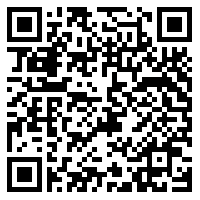 
CHILDREN Vaccine Deaths in India covered by the Media! File updated till Victim #20https://docs.google.com/document/d/1LZJDp-ub6BfVt-nnc8daISgemhkRieQG/edit?usp=sharing&ouid=103856627695944525595&rtpof=true&sd=true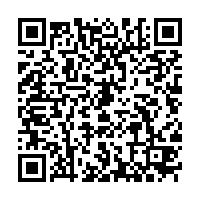 STAND OF UNION OF INDIA REGARDING DISCRIMINATION BETWEEN VACCINATED & UNVACCINATED in various affidavits, RTI’s, National Plan, replies given in Lok Sabha could be summarized as follows[Annexure 3]:(i) The vaccination is voluntary and no one can be given vaccineagainst his wish.(ii) No one should be required to carry & show the vaccinationcertificate to any authority.(iii) Before giving vaccines to anyone each person should beinformed about adverse side effects of vaccines by the person/doctorgiving vaccines.Even in hearing on 8th Feb 2022 of the VACCINE MANDATE CASE Yohan Tengra vs State of Maharashtra and Ors PIL No 85 of 2021 Central Government supported the case of Petitioner. High Court slapped state for not maintaining records.Assistant Solicitor General for Union of India has made following submissions:“Central Government's stand either before the Supreme Court or Bombay High Court is very clear that vaccination is completely voluntary and not mandatory. No one can be given vaccine against their wishes. Central Government has not formulated any SOP for discrimination between vaccinated and unvaccinated. No service or benefits can be attached to the vaccination status of a person. Central Government has not suggested any procedure to mandate anyone to carry vaccination certificate for any purpose. In this regard we earnestly and sincerely request you to issue a clarification to the impugned order so that parents who do not want to get their children vaccinated for their personal reasons will be saved from being vaccinated and face adverse effects (which in many cases could also be death) of the vaccines.

Place: 
Date: 
							Yours SincerelyAwaken India Movement Team1.	Name 				Address				Sign2.	Name 				Address				Sign3.	Name 				Address				Sign4.	Name 				Address				Sign
	5.	Name 				Address				Sign